Nivoi tjelesne organizacije nižih biljaka – Alge i gljiveAlgeRAZDIO: BACCILARIOPHYTA - SILIKATNE ALGE1. Cymbella sp. – jednoćelijska alga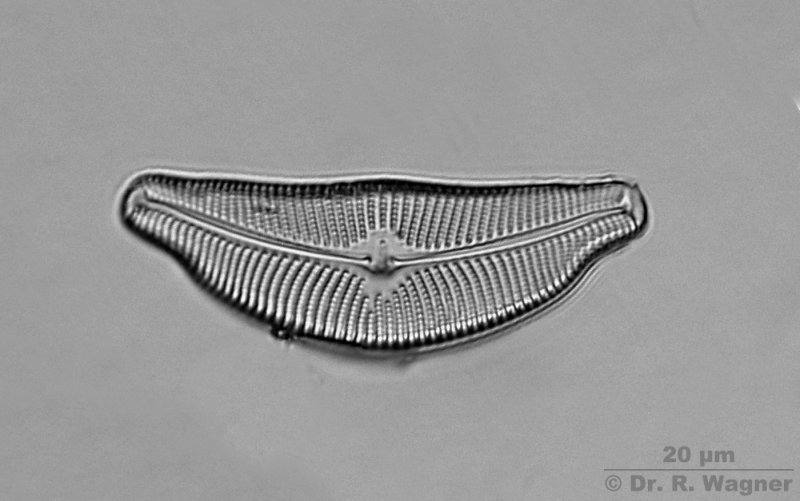 RAZDIO: CHLOROPHYTA - ZELENE ALGE2. Pediastrum sp. – kolonijalna alga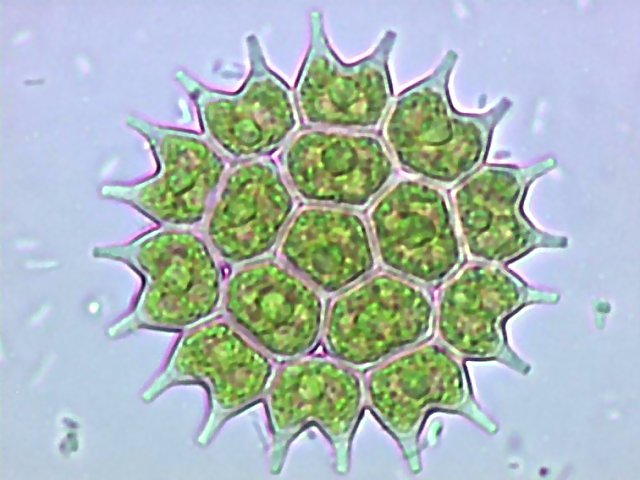 3. Spirogyra sp. – višećelijska končasta alga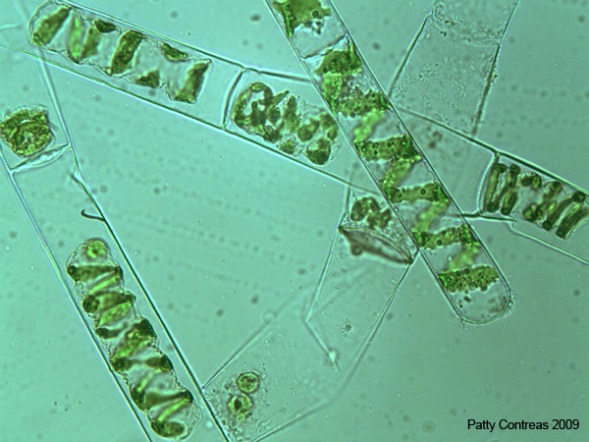 4. Ulva lactuca – alge sa kormoidnim talusom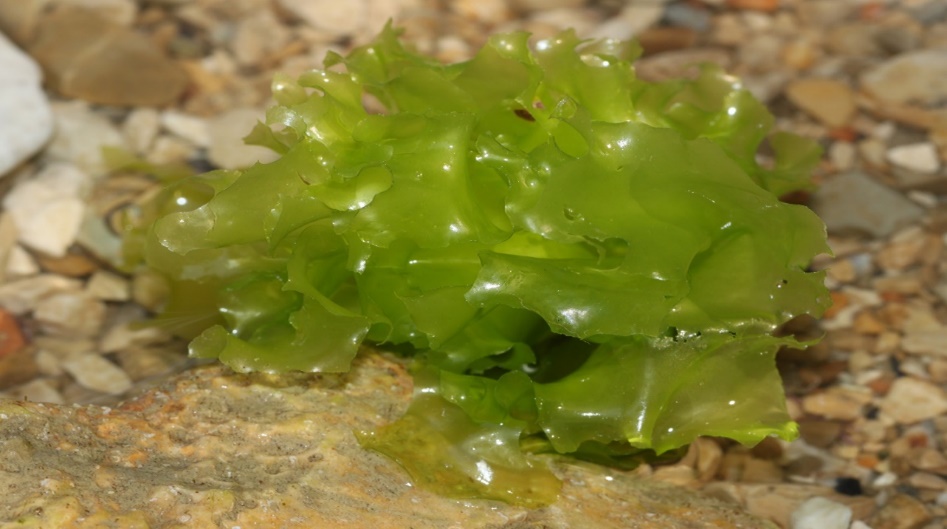 RAZDIO: PHAEOPHYTA - MRKE ALGE5. Fucus sp. – alge sa kormoidnim talusom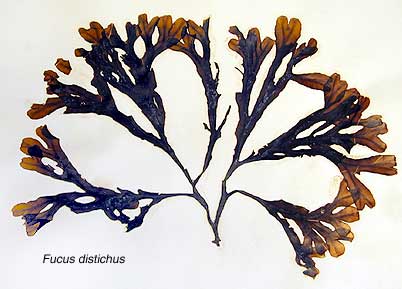 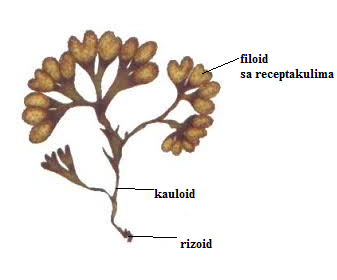 RAZDIO: RHODOPHYTA – CRVENE ALGE6. Vidalia volubilis– alge sa kormoidnim talusom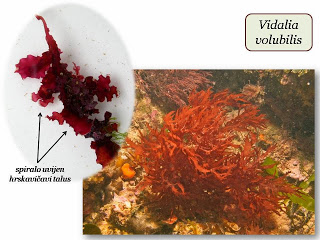 Carstvo gljiva - FungiRAZDIO: ZYGOMYCOTA1. Rhizopus sp. – gljive sa jednoćelijskim micelijumom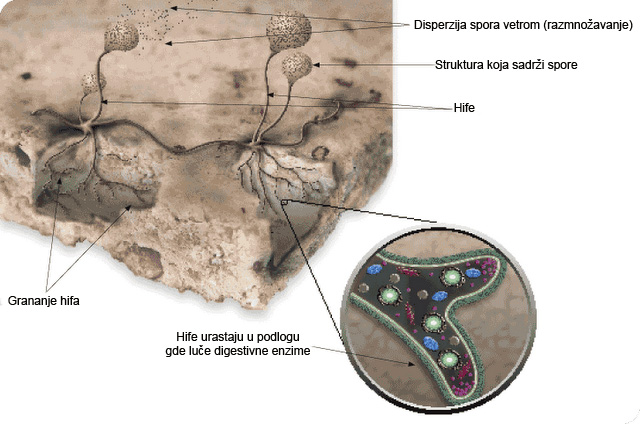 RAZDIO: ASCOMYCOTA2. Taphrina pruni (rogač šljive) – gljive sa višećelijskim micelijumom 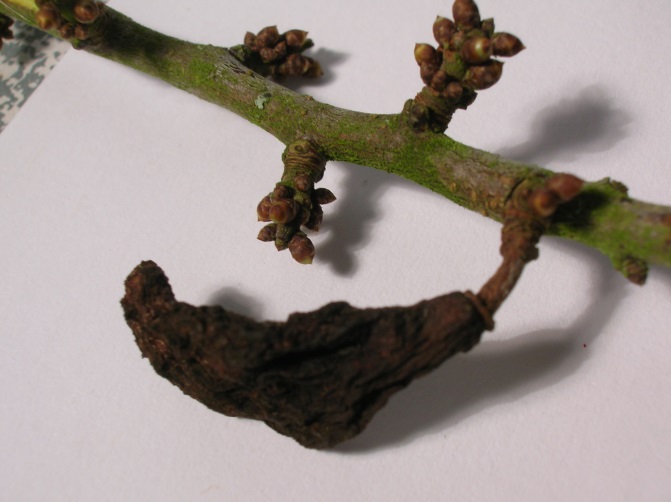 3. Taphrina deformans (kovrčavost lista breskve) – gljive sa višećelijskim micelijumom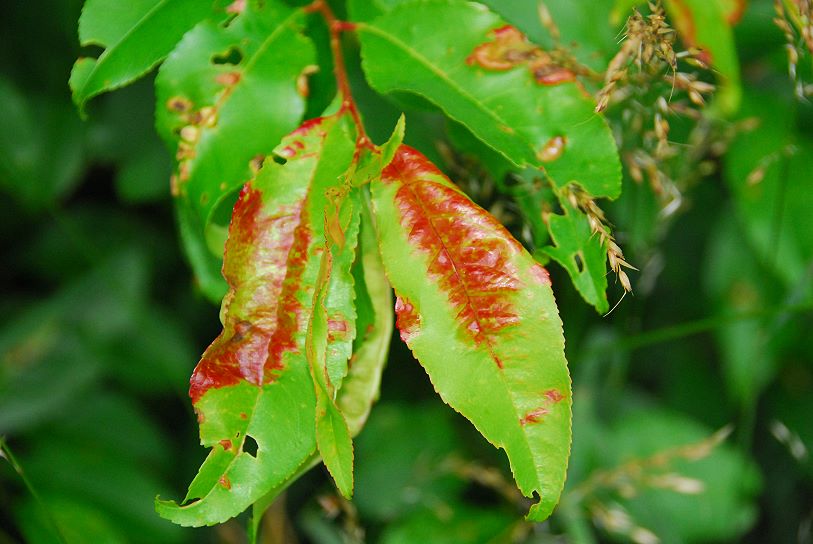 RAZDIO: BASIDIOMYCOTA4. Agaricus campestris (šampinjon) – jednogodišnje plodonosno tijelo sa listastim himenoforom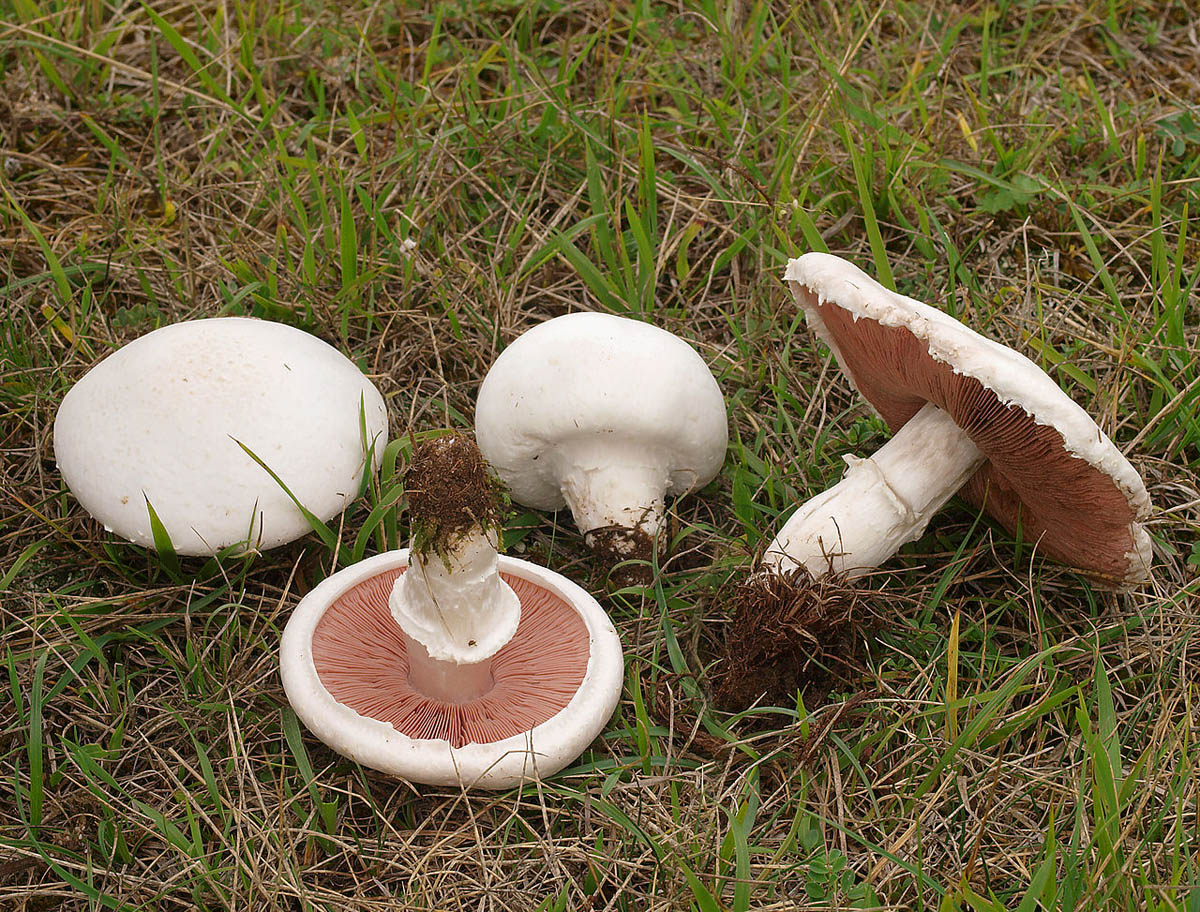 5. Fomes fomentarius (trud) - višegodišnje plodonosno tijelo sa cijevastim himenoforom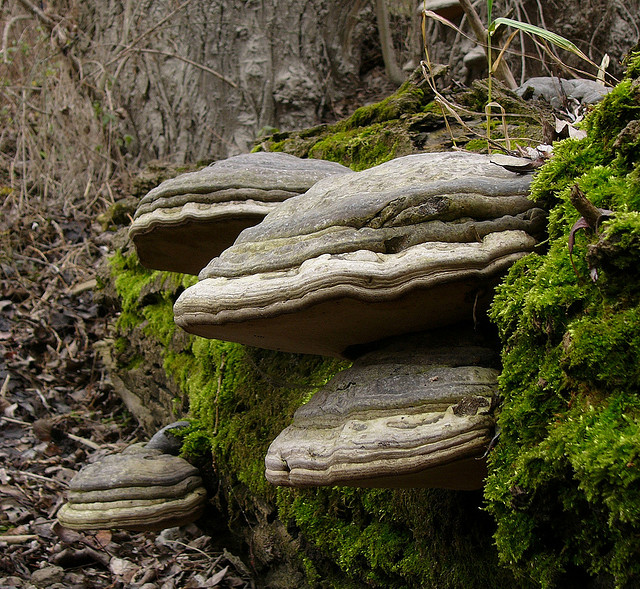 